　　　住民の暮らしに役立つ！お得な　　　耳より 　　生活情報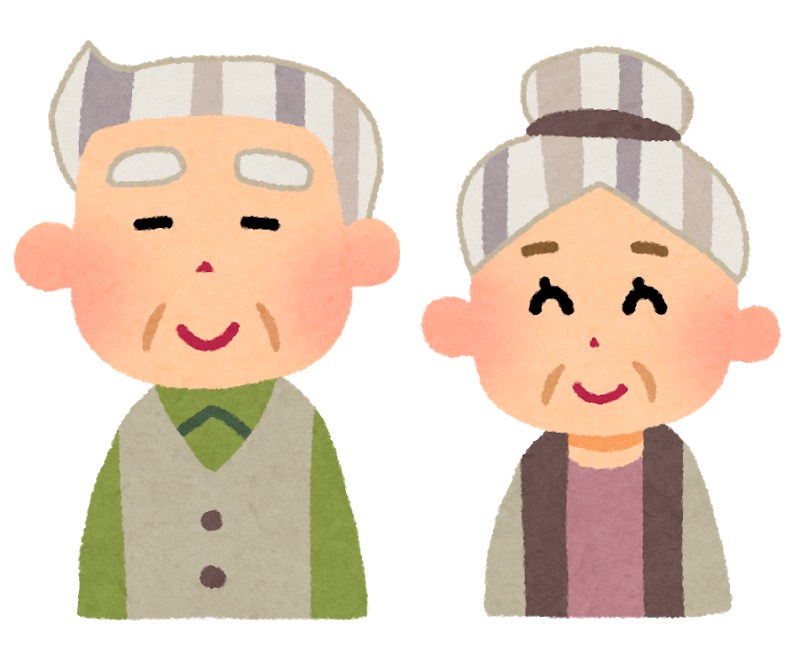 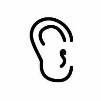 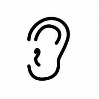 太枠内をご記入又は〇をお願いします。お寄せいただいた情報は適切に管理することをお約束します。どなたからご提供いただいた情報なのかは一切漏らしません。情報ご提供様お名前※匿名可情報ご提供様ご連絡先住所：布土 ・ 河和 ・河和南部 ・ 野間 ・ 奥田 ・ 上野間電話：いつ 行っている、実施しているものですか？毎日　・　不定期　・　定期的【具体的に：　　　　　　　　　　　　　　　　　　　　　】どこで 行っている、実施しているものですか？布土 ・ 河和 ・河和南部 ・ 野間 ・ 奥田 ・ 上野間 ・ 町外【具体的に：　　　　　　　　　　　　　　　　　　　　　】※施設の名称や住所など分かりましたら具体的にご記入ください。どのような ものですか？※わかる範囲で具体的にご記入ください。（チラシや写真の添付で代用可）誰が （どこの団体等）が行っているものですか？・情報ご提供者様ご本人　・不明(わからない)・上記以外【具体的に：　　　　　　　　　　　　　　　　　　　　　】住民にとって 　どのようなものですか？あてはまると思われるもの全てに〇を付けてください。お得な情報　・　嬉しい情報　・　優しい情報心強い情報　・　おもしろい情報その他（　　　　　　　　　　　　　　　　　　）